ПостановлениеАдминистрации Муниципального образования«Мамхегское сельское поселение»От 24.08.2021г №41                                                                                                    а.Мамхег   О присвоении адреса  земельным участкам по улице 50 лет ВЛКСМВ соответствии с Федеральным законом от 28 декабря 2013 N443-ФЗ "О федеральной информационной адресной системе и о внесении изменений в Федеральный закон "Об общих принципах организации местного самоуправления в Российской Федерации", а так же Постановлением Правительства РФ от 19 ноября 2014 N1221"Об утверждении Правил присвоения, изменения и аннулирования адресов" выполнена инвентаризация адресов  Мемхегского сельского поселения. Инвентаризация  выявила  отсутствие адресов на земельные участки в системе ГАР по улице 50 лет ВЛКСМ, расположенных  в ауле Мамхег адреса образованы до вступления в силу Постановление Правительства РФ от 19 ноября 2014 N1221"Об утверждении Правил присвоения, изменения и аннулирования адресов"  документы в архиве отсутствуют.Постановляю 1.   Утвердить результаты инвентаризации.2. Присвоить  адреса земельным участкам, расположенным  по улице 50 лет ВЛКСМ аула МамхегРоссийская Федерация, Республика Адыгея(Адыгея), Шовгеновский муниципальный район, Мамхегское сельское поселение, аул Мамхег, ул. 50 лет ВЛКСМ, з/у 1 Кадастровый номер: 01:07:1300021:17Российская Федерация, Республика Адыгея(Адыгея), Шовгеновский муниципальный район, Мамхегское сельское поселение, аул Мамхег, ул. 50 лет ВЛКСМ, з/у 1А Кадастровый номер: 01:07:1300021:16Российская Федерация, Республика Адыгея(Адыгея), Шовгеновский муниципальный район, Мамхегское сельское поселение, аул Мамхег, ул. 50 лет ВЛКСМ, з/у 1 Б Кадастровый номер 01:07:3400000:380Российская Федерация, Республика Адыгея(Адыгея), Шовгеновский муниципальный район, Мамхегское сельское поселение, аул Мамхег, ул. 50 лет ВЛКСМ, з/у  2 Кадастровый номер: 01:07:1300016:53Российская Федерация, Республика Адыгея(Адыгея), Шовгеновский муниципальный район, Мамхегское сельское поселение, аул Мамхег, ул. 50 лет ВЛКСМ, з/у 3 Кадастровый номер: 01:07:1300021:194Российская Федерация, Республика Адыгея(Адыгея), Шовгеновский муниципальный район, Мамхегское сельское поселение, аул Мамхег, ул. 50 лет ВЛКСМ, з/у 4  Кадастровый номер: 01:07:1300021:82Российская Федерация, Республика Адыгея(Адыгея), Шовгеновский муниципальный район, Мамхегское сельское поселение, аул Мамхег, ул. 50 лет ВЛКСМ, з/у 5  без  Кадастрового номера Российская Федерация, Республика Адыгея(Адыгея), Шовгеновский муниципальный район, Мамхегское сельское поселение, аул Мамхег, ул. 50 лет ВЛКСМ, з/у 7  Кадастровый номер: 01:07:1300021:15Российская Федерация, Республика Адыгея(Адыгея), Шовгеновский муниципальный район, Мамхегское сельское поселение, аул Мамхег, ул. 50 лет ВЛКСМ, з/у 8  Кадастровый номер: 01:07:1300016:56Российская Федерация, Республика Адыгея(Адыгея), Шовгеновский муниципальный район, Мамхегское сельское поселение, аул Мамхег, ул. 50 лет ВЛКСМ, з/у 8А Кадастровый номер: 01:07:1300021:25Российская Федерация, Республика Адыгея(Адыгея), Шовгеновский муниципальный район, Мамхегское сельское поселение, аул Мамхег, ул. 50 лет ВЛКСМ, з/у 9  Кадастровый номер: 01:07:1300021:14Российская Федерация, Республика Адыгея(Адыгея), Шовгеновский муниципальный район, Мамхегское сельское поселение, аул Мамхег, ул. 50 лет ВЛКСМ, з/у 10  Кадастровый номер: 01:07:1300021:17Российская Федерация, Республика Адыгея(Адыгея), Шовгеновский муниципальный район, Мамхегское сельское поселение, аул Мамхег, ул. 50 лет ВЛКСМ, з/у 11  Кадастровый номер: 01:07:1300021:13Российская Федерация, Республика Адыгея(Адыгея), Шовгеновский муниципальный район, Мамхегское сельское поселение, аул Мамхег, ул. 50 лет ВЛКСМ, з/у 12  Кадастровый номер: 01:07:1300021:23Российская Федерация, Республика Адыгея(Адыгея), Шовгеновский муниципальный район, Мамхегское сельское поселение, аул Мамхег, ул. 50 лет ВЛКСМ, з/у 13  Кадастровый номер: 01:07:1300021:13Российская Федерация, Республика Адыгея(Адыгея), Шовгеновский муниципальный район, Мамхегское сельское поселение, аул Мамхег, ул. 50 лет ВЛКСМ, з/у 14  Кадастровый номер: 01:07:1300021:22Российская Федерация, Республика Адыгея(Адыгея), Шовгеновский муниципальный район, Мамхегское сельское поселение, аул Мамхег, ул. 50 лет ВЛКСМ, з/у 15  без  Кадастрового номера Российская Федерация, Республика Адыгея(Адыгея), Шовгеновский муниципальный район, Мамхегское сельское поселение, аул Мамхег, ул. 50 лет ВЛКСМ, з/у 15А  без  Кадастрового номераРоссийская Федерация, Республика Адыгея(Адыгея), Шовгеновский муниципальный район, Мамхегское сельское поселение, аул Мамхег, ул. 50 лет ВЛКСМ, з/у 16 без  Кадастрового номера
                                                                                                                               2Российская Федерация, Республика Адыгея(Адыгея), Шовгеновский муниципальный район, Мамхегское сельское поселение, аул Мамхег, ул. 50 лет ВЛКСМ, з/у 17  Кадастровый номер: 01:07:1300013:6Российская Федерация, Республика Адыгея(Адыгея), Шовгеновский муниципальный район, Мамхегское сельское поселение, аул Мамхег, ул. 50 лет ВЛКСМ, з/у 18  без  Кадастрового номераРоссийская Федерация, Республика Адыгея(Адыгея), Шовгеновский муниципальный район, Мамхегское сельское поселение, аул Мамхег, ул. 50 лет ВЛКСМ, з/у 19  Кадастровый номер: 01:07:1300013:8Российская Федерация, Республика Адыгея(Адыгея), Шовгеновский муниципальный район, Мамхегское сельское поселение, аул Мамхег, ул. 50 лет ВЛКСМ, з/у 20  Кадастровый номер: 01:07:1300016:53Российская Федерация, Республика Адыгея(Адыгея), Шовгеновский муниципальный район, Мамхегское сельское поселение, аул Мамхег, ул. 50 лет ВЛКСМ, з/у 21  Кадастровый номер: 01:07:1300013:5Российская Федерация, Республика Адыгея(Адыгея), Шовгеновский муниципальный район, Мамхегское сельское поселение, аул Мамхег, ул. 50 лет ВЛКСМ, з/у 22  Кадастровый номер: 01:07:1300021:21Российская Федерация, Республика Адыгея(Адыгея), Шовгеновский муниципальный район, Мамхегское сельское поселение, аул Мамхег, ул. 50 лет ВЛКСМ, з/у 23  Кадастровый номер: 01:07:1300013:24Российская Федерация, Республика Адыгея(Адыгея), Шовгеновский муниципальный район, Мамхегское сельское поселение, аул Мамхег, ул. 50 лет ВЛКСМ, з/у 24  Кадастровый номер: 	01:07:1300007:1Российская Федерация, Республика Адыгея(Адыгея), Шовгеновский муниципальный район, Мамхегское сельское поселение, аул Мамхег, ул. 50 лет ВЛКСМ, з/у 25  Кадастровый номер: 01:07:1300013:1Российская Федерация, Республика Адыгея(Адыгея), Шовгеновский муниципальный район, Мамхегское сельское поселение, аул Мамхег, ул. 50 лет ВЛКСМ, з/у 26  Кадастровый номер: 01:07:1300007:25Российская Федерация, Республика Адыгея(Адыгея), Шовгеновский муниципальный район, Мамхегское сельское поселение, аул Мамхег, ул. 50 лет ВЛКСМ, з/у 27  без  Кадастрового номераРоссийская Федерация, Республика Адыгея(Адыгея), Шовгеновский муниципальный район, Мамхегское сельское поселение, аул Мамхег, ул. 50 лет ВЛКСМ, з/у 28  Кадастровый номер: 01:07:1300007:19Российская Федерация, Республика Адыгея(Адыгея), Шовгеновский муниципальный район, Мамхегское сельское поселение, аул Мамхег, ул. 50 лет ВЛКСМ, з/у 29  Кадастровый номер: 01:07:1300006:57Российская Федерация, Республика Адыгея(Адыгея), Шовгеновский муниципальный район, Мамхегское сельское поселение, аул Мамхег, ул. 50 лет ВЛКСМ, з/у 30  Кадастровый номер: 01:07:1300007:18                                                                3Российская Федерация, Республика Адыгея(Адыгея), Шовгеновский муниципальный район, Мамхегское сельское поселение, аул Мамхег, ул. 50 лет ВЛКСМ, з/у 31  Кадастровый номер: 01:07:1300006:58Российская Федерация, Республика Адыгея(Адыгея), Шовгеновский муниципальный район, Мамхегское сельское поселение, аул Мамхег, ул. 50 лет ВЛКСМ, з/у 32  без  Кадастрового номераРоссийская Федерация, Республика Адыгея(Адыгея), Шовгеновский муниципальный район, Мамхегское сельское поселение, аул Мамхег, ул. 50 лет ВЛКСМ, з/у 33  Кадастровый номер: 01:07:1300006:59Российская Федерация, Республика Адыгея(Адыгея), Шовгеновский муниципальный район, Мамхегское сельское поселение, аул Мамхег, ул. 50 лет ВЛКСМ, з/у 34  Кадастровый номер: 01:07:1300007:109Российская Федерация, Республика Адыгея(Адыгея), Шовгеновский муниципальный район, Мамхегское сельское поселение, аул Мамхег, ул. 50 лет ВЛКСМ, з/у 35  без  Кадастрового номераРоссийская Федерация, Республика Адыгея(Адыгея), Шовгеновский муниципальный район, Мамхегское сельское поселение, аул Мамхег, ул. 50 лет ВЛКСМ, з/у 36  Кадастровый номер: 01:07:1300007:108Российская Федерация, Республика Адыгея(Адыгея), Шовгеновский муниципальный район, Мамхегское сельское поселение, аул Мамхег, ул. 50 лет ВЛКСМ, з/у 37 без  Кадастрового номераРоссийская Федерация, Республика Адыгея(Адыгея), Шовгеновский муниципальный район, Мамхегское сельское поселение, аул Мамхег, ул. 50 лет ВЛКСМ, з/у 38  Кадастровый номер: 01:07:1300007:17Российская Федерация, Республика Адыгея(Адыгея), Шовгеновский муниципальный район, Мамхегское сельское поселение, аул Мамхег, ул. 50 лет ВЛКСМ, з/у 38 А Кадастровый номер: 	01:07:1300007:236Российская Федерация, Республика Адыгея(Адыгея), Шовгеновский муниципальный район, Мамхегское сельское поселение, аул Мамхег, ул. 50 лет ВЛКСМ, з/у 40  Кадастровый номер: 01:07:1300007:16Российская Федерация, Республика Адыгея(Адыгея), Шовгеновский муниципальный район, Мамхегское сельское поселение, аул Мамхег, ул. 50 лет ВЛКСМ, з/у 42  Кадастровый номер: 01:07:1300007:15Российская Федерация, Республика Адыгея(Адыгея), Шовгеновский муниципальный район, Мамхегское сельское поселение, аул Мамхег, ул. 50 лет ВЛКСМ, з/у 44  Кадастровый номер: 01:07:1300007:23. Постановление вступает в силу с момента подписания4. Настоящее Постановление опубликовать  или обнародовать в районной газете «Заря» и разместить на официальном сайте.  
 5. Контроль за исполнением настоящего постановления оставляю за собой.Глава администрации МО«Мамхегское сельское  поселение»                                      Р.А. Тахумов                                                                                4РЕСПУБЛИКА АДЫГЕЯАдминистрация      МО «Мамхегское сельское                   поселение»                                      385440, аул Мамхег,, ул. Советская,54а. 88-777-3-9-22-34АДЫГЭ РЕСПУБЛИКМуниципальнэ образованиеу«Мамхыгъэ чъыпIэ кой»иадминистрацие385440, къ. Мамхэгъ,ур. Советскэм, 54а.88-777-3-9-22-34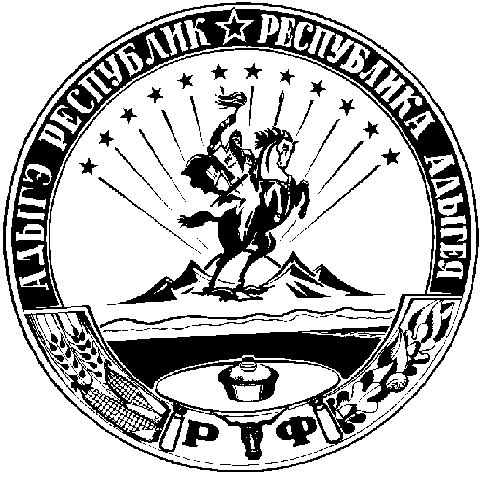 